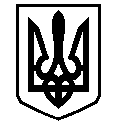 У К Р А Ї Н АВАСИЛІВСЬКА МІСЬКА РАДАЗАПОРІЗЬКОЇ ОБЛАСТІВИКОНАВЧИЙ КОМІТЕТ Р І Ш Е Н Н Я 12 грудня  2019                                                                                                          № 128Про затвердження Комплексної схеми розміщеннятимчасових споруд для провадження підприємницькоїдіяльності на території міста Василівка та їхархітектурного типуКеруючись ст. ст. 30, 40 Закону України «Про місцеве самоврядування в Україні»,    ст. 28 Закону України «Про регулювання містобудівної діяльності», Законом України «Про благоустрій населених пунктів»,  Наказом Міністерства регіонального розвитку, будівництва та житлово-комунального господарства України від  21.10.2011 року № 244 «Про затвердження Порядку розміщення тимчасових споруд для провадження підприємницької діяльності», затвердженого Міністерством юстиції України від 22.11.2011 року за                  № 1330/20068, розглянувши графічні та текстові матеріали Комплексної схеми розміщення тимчасових споруд для  провадження підприємницької діяльності  в місті Василівка, розроблені  товариством з обмеженою відповідальністю «ПРОЕКТГЕНПЛАН» на підставі  рішення сорок третьої (позачергової) сесії Василівської міської ради сьомого скликання від 01 липня 2019 року № 11, з метою створення сприятливих умов для провадження підприємницької діяльності та забезпечення дотримання Правил благоустрою, забезпечення чистоти, порядку та додержання тиші в громадських місцях міста Василівка, затверджених рішенням сьомої (позачергової) сесії Василівської міської ради сьомого скликання від 24 березня  2016 року № 11, виконавчий комітет Василівської міської радиВ И Р І Ш И В 1. Затвердити Комплексну схему розміщення тимчасових споруд для провадження підприємницької діяльності в м. Василівка, розроблену товариством з обмеженою відповідальністю «ПРОЕКТГЕНПЛАН».2. Затвердити архітектурні типи тимчасових споруд для здійснення підприємницької діяльності на території міста Василівка.3. Оприлюднити на офіційному веб-сайті Василівської міської ради  Комплексну схему розміщення тимчасових споруд для провадження підприємницької діяльності в          м. Василівка  та архітектурні типи тимчасових споруд.4. Контроль за виконанням цього рішення покласти на начальника відділу  з питань земельних відносин та земельного кадастру виконавчого апарату міської ради Нечет О.М. та начальника відділу будівництва та  інвестиційного розвитку  виконавчого апарату міської ради  Коновалова В.О.Міський голова                                                                                           Л.М. Цибульняк